PURASEAL 7440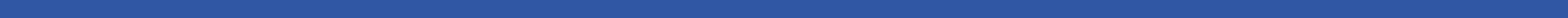 PURASEAL 7440PURASEAL 7440Силикон премиум-класса для природного камняСиликон премиум-класса для природного камня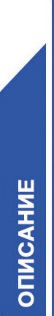 1-компонентный силиконовый герметик с нейтральной системой вулканизацииГарантировано: не приводит к эагряэнению крайних участков на природном камнеОбладает высокой стойкостью к растрескиванию и разрывуОчень высокая стойкость к старению, атмосферным воздействиям и ультрафиолетовому излучениюНекоррозийныйСодержит фунгицидВыпускается также в "фактурных" цветовых вариантах с поверхностью, похожей на каменьВыпускается также в "матовых" цветовых вариантахПри обработке материалов матового цвета наносить на сухую поверхностьКоэффициент растяжения при 100% (DIN 53 504, S3A) : 0,5 Н/мм²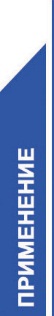 Уплотнение и заделка швов в покрытиях из мрамора и любых видов природного камня, например, из песчаника, кварцита, гранита, гнейса, порфира и т.п. как в помещениях, так и под открытым небомУплотнение деформационных швов на стенах и фасадахПозволяет приклеивать природный камень на металл, например, облицовку ступеней лестницы на металлическую конструкцию, и компенсирует смещенияУплотнение и заделка швов в бассейнах (в том числе и под водой) с покрытиями из мрамора / природного камняУплотнение лакированного и эмалированного стеклаДля наружной герметизации стыков между зеркалом и природным камнем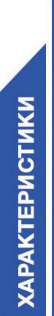 Время образования плёнки при 23 °C / 
относительной влажности воздуха 50 %			ок. 5 мин. Отвердение за 24 часа при 23 °C / 
относительной влажности воздуха 50% 			ок. 3 мм Температура нанесения					от +5 °C до +35 °CВязкость (23 °C)						пастообразный, стойкийПлотность при 23 °C					ок. 1,0 г/см³Твёрдость по Шору типа А (DIN 53 505)			ок. 30Допустимая общая деформация				20 %Коэффициент растяжения при 100% 
(DIN 53 504, S3A)						ок. 0,5 Н/мм²Разрывное удлинение (DIN 53 504, S3A)			ок. 400 %Прочность при растяжении (DIN 53 504, S3A)		ок. 1,4 Н/мм²Температурная стойкость					от -40 °C до +180 °CСтабильность при хранении при 23 °C / 
относительной влажности воздуха 50 %,
картридж / флакон 						15 месяцевЭти показатели не предназначены для составления спецификаций. Перед составлением спецификаций обратитесь в компанию Mapura.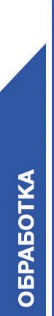 Поверхности крепления должны быть чистыми, обезжиренными, сухими и прочными. Необходимо очистить поверхности крепления и удалить все загрязнения: смазку, консерванты, жир, масло, пыль, воду, старый клей / герметик и другие вещества, снижающие прочность фиксации. Очистка не пористых оснований: очистите средством OTTO Cleaner T (время проветривания ок. 1 минуты) и чистой тканью, не оставляющей ворса. Очистка пористых оснований: очистите поверхности от свободных частиц механическим способом, например, стальной щёткой или шлифовальным кругом.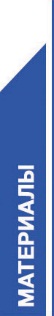 С 01.11.2005 г. на грунтовки 1215, 1217 и 1218 распространяются нормы предоставления информации и правила учёта согласно постановлению о запретах и ограничениях при использовании опасных веществ, составов и продуктов (в частности, запрещается самостоятельно производить химические манипуляции). См. технические паспорта (http://www. mapura.ru, раздел "Service")Требования к эластичной герметизации и эластичному склеиванию зависят от имеющихся внешних воздействий. Значительные колебания температуры, усилие растяжения, срезывающее усилие, частый контакт с водой и т.д. предъявляют высокие требования к прочности фиксации. В таких случаях советуем использовать рекомендуемую грунтовку (например, +/OTTO Primer 1216), чтобы полученное соединение было в состоянии выдерживать максимальные нагрузки.АБС							TАкриловое стекло / ПММА (плексиглас и др.)		TСантехнический акрил (например, ванны)		+ / 1101Полированный алюминий				+Анодированный алюминий				+Алюминий с порошковым покрытием			1101 / T Алюминий с порошковым покрытием 
(содержит тефлон)					TБетон							1105 / 1215 / 1218Бетонный блок						1216Свинец							+Нержавеющая сталь					1216Железо							+Покрытие из эпоксидной смолы			+ / 1216Стекло							+Лакированное дерево (содержит растворитель)	+Лакированное дерево (системы на водной основе)	+Глазурованное дерево (содержит растворитель)	+Глазурованное дерево 
(системы на водной основе)				+Необработанное дерево				+ (1)Глазурованная керамика				+ (2)Неглазурованная керамика				+Искусственный камень					+ / 1216Полимерные профили 
(твёрдый ПВХ, например, Vinnolit)			+ / 1227 Медь + / 1216 (3)Плиты, обработанные меламинформальдегидной
смолой (например, Resopal®) 				+ / 1216 Латунь + / 1216 (4)Природный камень					+ / 1216 (5)Полиэфир							+Полипропилен						TПористый бетон						1105 / 1215Штукатурка						+ / 1105 / 1215Жёсткий ПВХ						1217 / 1227Плёнки из мягкого ПВХ					+ / 1217 / 1227Песчаник							1102Белая жесть						1216Цинк, оцинкованное железо				1216+ = хорошая фиксация без грунтовки- = не подходитТ = рекомендуется провести тест / предварительную проверкуПри сильной водяной нагрузке проконсультируйтесь с нашими техническими специалистами.Керамическую плитку со специальным покрытием на поверхности, например, Ceramicplus производства Villeroy + Boch, рекомендуем предварительно обработать с помощью OTTO Cleanprimer 1226, относительно других покрытий проконсультируйтесь с нашими техническими специалистами или проведите предварительные испытания.Нейтральные силиконы могут вступить в реакцию с цветными металлами, например, медью, латунью и т.д. При отвердевании необходим беспрепятственный доступ воздуха.Нейтральные силиконы могут вступить в реакцию с цветными металлами, например, медью, латунью и т.д. При отвердевании необходим беспрепятственный доступ воздуха.В зависимости от характера внешних воздействий и типа природного камня может потребоваться нанесение грунтовки. Для природного камня, испытывающего влажностную нагрузку (например, в общественных банях и душевых), мы рекомендуем OTTO Primer 1216. При герметизации швов на природном камне в бассейнах и саунах, а также в других вариантах применения под водой необходимо проконсультироваться с нашими техническими специалистами.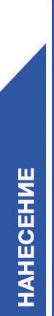 При обработке не полированных поверхностей из природного камня силиконовый клей не должен выступать за пределы шва – такие загрязнения сложно удалять.Для разравнивания выравнивателя силикона для мрамора Mapura (без разбавления). Избыточный материал необходимо сразу же смыть или удалить. Использовать стандартные средства для выравнивания (например, моющие средства и т.п.) не рекомендуется, так как на некоторых сортах мрамора и природного камня очень легко образуются пятна.В силу многообразия возможных воздействий при нанесении и применении необходимо всегда выполнять предварительное пробное нанесение.Соблюдайте срок годности, напечатанный на упаковке.Продукты рекомендуется хранить в закрытой оригинальной упаковке в сухом помещении (при относительной влажности воздуха < 60%) при температуре 
от +15 °C до +25 °C. Если на протяжении долгого времени (нескольких недель) продукты хранятся и / или перевозятся при более высокой температуре либо влажности воздуха, не исключено снижение их устойчивости или изменение свойств материалов.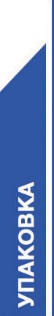 Список ёмкостей, поставляемых со склада, приведён в действующем общем каталоге строительных продуктов.Упаковка					Тара			Штук на поддоне310 мл, картридж				20			1200400 мл, алюминиевый пакет		20			900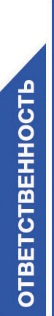 Все данные, приведённые в данном документе, основаны на современном уровне знаний и опыта. Поскольку при нанесении и применении продуктов возможны многообразные воздействия, приведённые указания не освобождают пользователя от обязанности самостоятельно проводить испытания и эксперименты. Приведённые в этом документе данные, а также ссылающиеся на этот документ заявления компании Mapura не подразумевают принятие гарантийных обязательств. Гарантийные обязательства возникают только на основании особого однозначного заявления компании Mapura, составленного в письменной форме. Приведённые в этом техническом паспорте характеристики полностью и окончательно описывают свойства предмета поставки. Предложения по применению не предполагают гарантию пригодности для рекомендованного варианта использования. Мы оставляем за собой право вносить изменения в нашу продукцию в целях технического усовершенствования и внедрения новых разработок. Мы будем рады ответить на ваши вопросы, в частности, касающиеся особых случаев применения продуктов. Если вариант применения, для которого используются наши продукты, требует согласования с официальными надзорными органами, ответственность за такое согласование лежит на пользователе. Наши рекомендации не освобождают пользователя от обязанности учитывать и при необходимости прояснять возможность нарушения прав третьих лиц. В остальном применяются наши общие условия заключения сделок, в особенности в том, что касается ответственности за дефекты продукции. Наши общие условия заключения сделок размещены по адресу http://www.mapura.ru.